COURSE OUTLINE 6th GRADE SCIENCEMR. NICHOLAS PETERSONBRYANT MIDDLE SCHOOL2019-2020Welcome to the 2019-2020 school year. I’m very excited to get the school year underway. This is will be my 17th year in the district and my 6th year at Bryant.   I’ve also taught 4th and 5th grade at Howard Elementary and 2nd, 4th, and 5th grades William Ford Elementary.  Almost half of my teaching career has been spent teaching 5th grade, so I am very familiar with what skills and science knowledge your child is coming to middle school with.One thing I truly believe in is creating a classroom community. That involves all of us working together. When you, your child, his or her classmates, and I work together, they will receive the best education possible.Suggested Supplies for class ⃝ Plastic duo-tang folder. Make sure it has the part in the center that can hold paper.⃝ Composition notebook or spiral notebook (2) 		-1 for an interactive Notebook		-1 for a bellwork notebook to be left in class⃝ Pencils 				⃝ Red ink pen			⃝ Blue or black ink pens⃝ Filler paper (loose-leaf) 	⃝ Colored pencils			⃝ Markers⃝ Pencil sharpener		⃝ White-out              			⃝ Glue sticks⃝ Scissors(for Home)		⃝ Highlighter				⃝ Ruler(for Home)⃝ Eraser(s)			⃝ Post It Notes 			⃝ SharpieWhat We Study in Science: The state/district has transitioned to the NGSS curriculum (Next Generation Science Standards) and we have gotten a new science curriculum. The unit plans are a work in progress; I will keep you updated through the blog. Visit https://www.nextgenscience.org/ for more information.Important Dates to Remember: End of Marking Period 1:  November 1		End of Marking Period 3:  March 27End of Marking Period 2:  January 17		End of Marking Period 4:  June 12Open House:  Wednesday, September 11Fall Parent-Teacher Conferences:  November 11 and 13       Spring:  April 16Late Start Dates: September 25, October 16, December 18, February 5, March 18, April 22, May 13 Grading Summary Student’s grades are calculated based on two categories, formative and summative assessment.  Below is a description of each.Formative Assessment (20% of overall grade): Homework, classwork, exit slips, teacher observationParticipating in discussions and activities is imperative to helping the students make sense of the material. They are responsible for being prepared, maintaining their science notebook (details will follow), working appropriately, and participating in activities throughout the class period.  Homework/Classwork Homework assignments offer students the opportunity to think about and practice topics and concepts more in depth. They are very important and help them build the foundation they need.  These are directly related to tests and quizzes.  Students will have the opportunity to revise their answers as we discuss them in class.Summative Assessment (80% of overall grade): Tests, quizzes, and projects.Tests/Quizzes/Projects (Points vary) During a unit of study, quizzes will be given to keep students accountable for what they are learning and to serve as a tool for me to determine what students are learning or struggling with.   Retakes on quizzes are at the teacher’s discretionAt the end of each unit/chapter an individual test is given. This provides an opportunity for students to show what they have learned throughout the entire unit. A study guide and/or review sheet always provided and corrected prior to a test.  For most tests a review session before school is available before school on the day of the test.Projects will also be assigned as individual or group work.  Each project will have a coordinating rubric or point distribution sheet that explains the amount of points awarded based on the criteria. Test RetakesTest retakes/makeups are allowed before school on the day of my choosing.  They will be posted on the blog, written planners by students, and posted on google classroom.  In order to take a retake, students will be required to come with entrance ticket provided by the teacher where they show evidence that they studied the material again.  A sample will be posted on the blog in the upcoming days.  ** The intention of a retake is to allow students who made an honest attempt at preparing for assessments to retry a test that they did not perform well on.  Retakes are not intended for students who do not prepare appropriately. **Grading Scale A+	99%-100%	B+	88%-89%	C+	78%-79%	D+	68%-69%    A	93%-98%	B	83%-87%	C	73%-77%	D	63%-67%A-	90%-92%	B-	80%-82%	C-	70%-72%	D-	60%-62%E	59% or belowBehavior PolicyRules and procedures and posted in my classroom and explained practiced in detail. One of our first activities are developing rules together and every student signing them, like a classroom constitution.  In my classroom, any student who chooses to disrupt the learning of others will receive up to two warnings in order to correct their behavior. On the second warning, a parent/guardian will be contacted via phone or email.   The third warning in any given class period will result in a detention. Requests/donations: *Kleenex, pencils, *markers, *colored pencils, *large dry erase markers, *construction paper, hand sanitizer, Clorox wipes*  We use a lot of these during the school year with over 180 studentsI’m very excited to start a new school year and getting to know you and your child. One of the best things about teaching 6th grade is watching students transition from elementary students to independent middle school  students throughout the year.  This year will be a big change for your child, and for you too. I understand that completely because I am the father of twin boys starting middle school this year as well. I’m looking forward to a positive and engaging school year.  Please don’t wait to ask questions or raise concerns address. This avoids little issues turning into big issues.Thank you,Mr. Nicholas PetersonEmail: petersn@dearbornschools.org Blog:   http://iblog.dearbornschools.org/petersn/Dearborn Public Schools accept a parent’s assertion that he or she needs language assistance without requiring additional corroboration. For free help with understanding the content of this document, please call the Student Services office 827-3005 for translation/interpretation assistance. تؤكد مدارس ديربورن على توفير خدمات الترجمة بدون أي شرط.للحصول على هذه الخدمة المجانّية ولفهم هذه الإستمارة يرجى الإتصال بمكتب خدمات الطلاب على الرقم 3005-827 .Arabic French Les écoles de Dearborn vous offrent le service de traduction sans aucune condition. Si vous souhaitez avoir le service gratuit pour comprendre le contenu de ce document, prière d'appeler le bureau de Services aux Etudiants 827-3005. Spanish Las escuelas de Dearborn aceptan la afirmación de un padre que él o ella necesita ayuda con el idioma sin necesidad de corroboración adicional. Para obtener ayuda gratuita con la comprensión del contenido de este documento, por favor llame a la oficina de Servicios de los Estudiantes 827-3005 para recibir asistencia de traducción / interpretación. Italian Scuole Dearborn accettare l'affermazione di un genitore che lui o lei ha bisogno di assistenza lingua senza bisogno di ulteriori conferme. Per aiuto con la comprensione del contenuto di questo documento, si prega di chiamare l'ufficio Student Services 827-3005 per la traduzione / interpretazione di assistenza. Albanian Shkolla DEARBORN pranojnë pohimin e të prindërve që ai ose ajo ka nevojë për ndihmë të gjuhës pa kërkuar vërtetim shtesë. Për ndihmë lirë me kuptuar përmbajtjen e këtij dokumenti, ju lutemi telefononi zyrën e shërbimeve për studentë 827-3005 për përkthim / interpretim ndihmë. Romanian Scolile orasului Dearborn accepta orice declaratie parinteasca care atesta nevoia copilul de assistenta cu limba engleza fara nici o dovada suplimentara. Daca aveti nevoie sa intelegeti acest document da-ti telefon la oficiul serviciilor scolare la numarul 827-3005 pentru a primi asistenta cu translatia sau interpretarea lui. ڈيئر بورن اسکولوں ميں والدين کا دعوی ہے کہ وه يا وه اضافی تعاون کی ضرورت ہوتی ہے بغير زبان امداد کی ضرورت ہے کو قبول کرتے ہيں.اس دستاويز کے مواد کو سمجهنے کے ساته مفت Urdu ميں مدد کے لئے، براه مہربانی مدد ترجمہ / تشريح کے لئے طالب علم کی خدمات کے دفتر کو کال کريں 3005-827.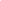 Please cut on the dashed line and return the bottom portion of the syllabus.  Please sign below once your child has shared this document with you.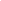 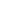 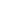 Student name (printed)	                Parent signature		          DatePlease return this page only by Tuesday, September 3rd, 2019.